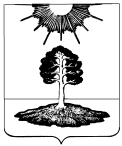 ДУМА закрытого административно-территориальногообразования Солнечный Тверской областиШЕСТОЙ СОЗЫВРЕШЕНИЕО внесении изменения в Порядокпроведения конкурса по отбору кандидатур на должность Главы ЗАТО Солнечный        В соответствии с Федеральным законом от 06.10.2003 № 131-ФЗ «Об общих принципах организации местного самоуправления в Российской Федерации», Приказом Министерства внутренних дел Российской Федерации  от 27.09.2019 № 660 «Об утверждении Административного регламента Министерства внутренних дел Российской Федерации по предоставлению государственной услуги по выдаче справок о наличии (отсутствии) судимости и (или) факта уголовного преследования либо о прекращении уголовного преследования», Дума ЗАТО Солнечный РЕШИЛА:1. Внести изменение в подпункт з) пункта 25 Порядка проведения конкурса по отбору кандидатур на должность Главы ЗАТО Солнечный, утвержденного решением Думы ЗАТО Солнечный от 26.08.2020 № 156-5 «О порядке проведения конкурса по отбору кандидатур на должность Главы ЗАТО Солнечный», заменив слова «Приказом Министерства внутренних дел Российской Федерации от 07.11.2011 № 1121» словами «правовым актом Министерства внутренних дел Российской Федерации».2. Опубликовать настоящее решение в газете «Городомля на Селигере» и разместить на официальном сайте администрации ЗАТО Солнечный.3. Настоящее решение вступает в силу со дня официального опубликования.05.11.2020№  8-6          Глава ЗАТО Солнечный                                     Е.А. Гаголина